Rätselhafter Tulla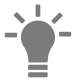 Der Film liefert wichtige Informationen zum Leben Johann Gottfried Tullas. 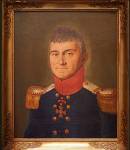 Löse das Rätsel dazu und notiere das entsprechende Lösungswort!1. Dieses Fach studierte Tulla in der Stadt Utrecht in den Niederlanden:__ __ __ __ __ __ __ __ __ 2. Beim Militär hatte Tulla diesen Dienstgrad:__ __ __ __ __ __ __ __ 3. Auch in dieser norddeutschen Stadt an der Elbe war Tulla Student:__ __ __ __ __ __ __ 4. Das war der Beruf seines Vaters und diesen sollte er auch selbst erlernen:__ __ __ __ __ __ __ 5. In dieser Stadt, die er schon von einer Weiterbildung kannte, starb er 1828__ __ __ __ __ 6. Das war Tullas Heimatland:__ __ __ __ __ 7. Nach seinem Studium ergriff Tulla diesen Beruf:__ __ __ __ __ __ __ __ __8. Dieses wichtige Originaldokument Tullas wurde von ihm selbst geschrieben:__ __ __ __ __ __ __ __ __ __ __ __ __ 9. In dieser Stadt wurde er 1770 geboren:__ __ __ __ __ __ __ __ __10. In der größten Stadt Niedersachsens studierte Tulla Vermessungstechnik:__ __ __ __ __ __ __ __ 11. Und dieses Fach studierte er in Sachsen:__ __ __ __ __ __ __ Lösungswort: __ __ __ __ __ __ __ __ __ __ __ 